Activities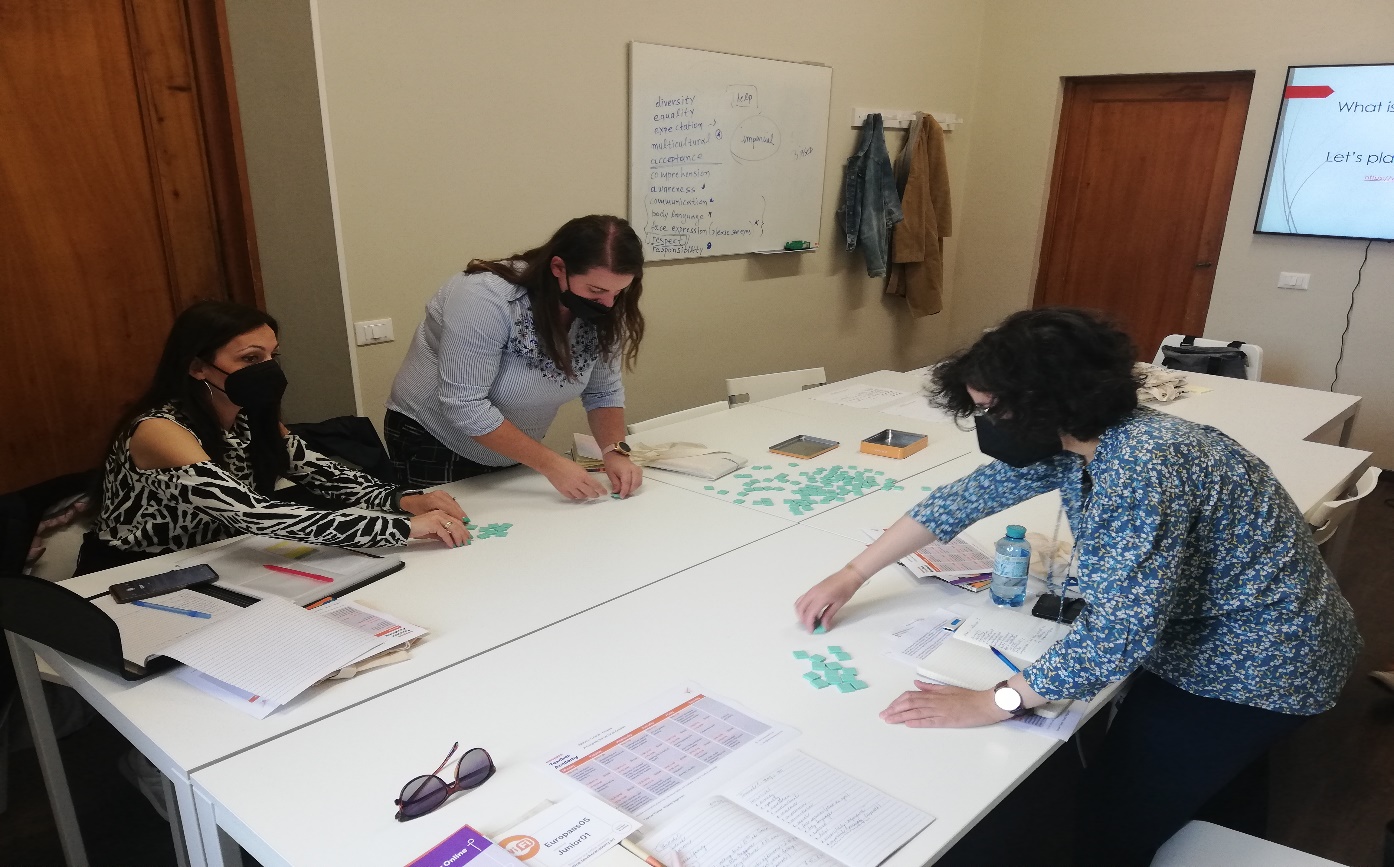 „Scrabble“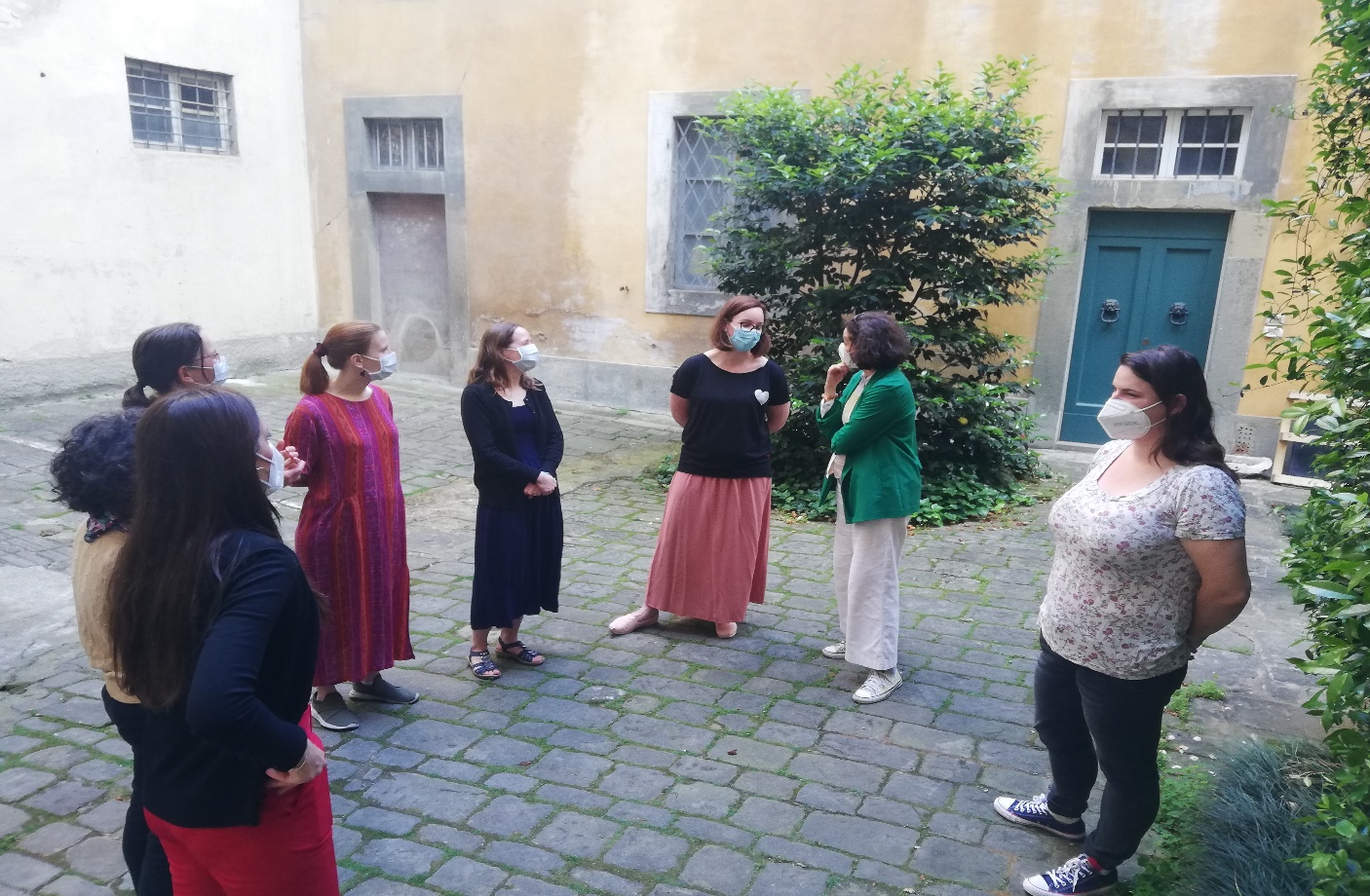 „Komunitný kruh“„Kde? Kto? Kedy? Ako?“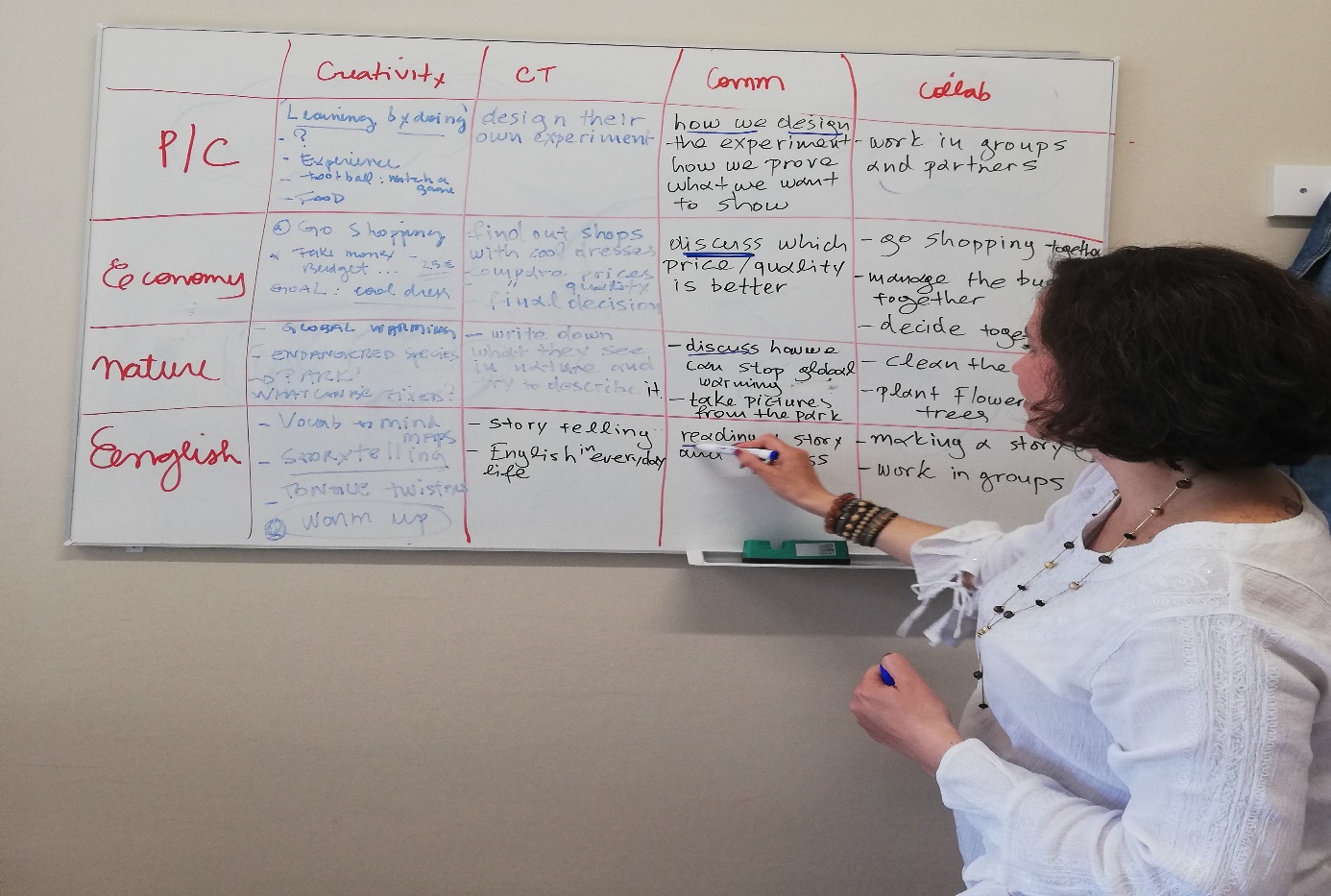 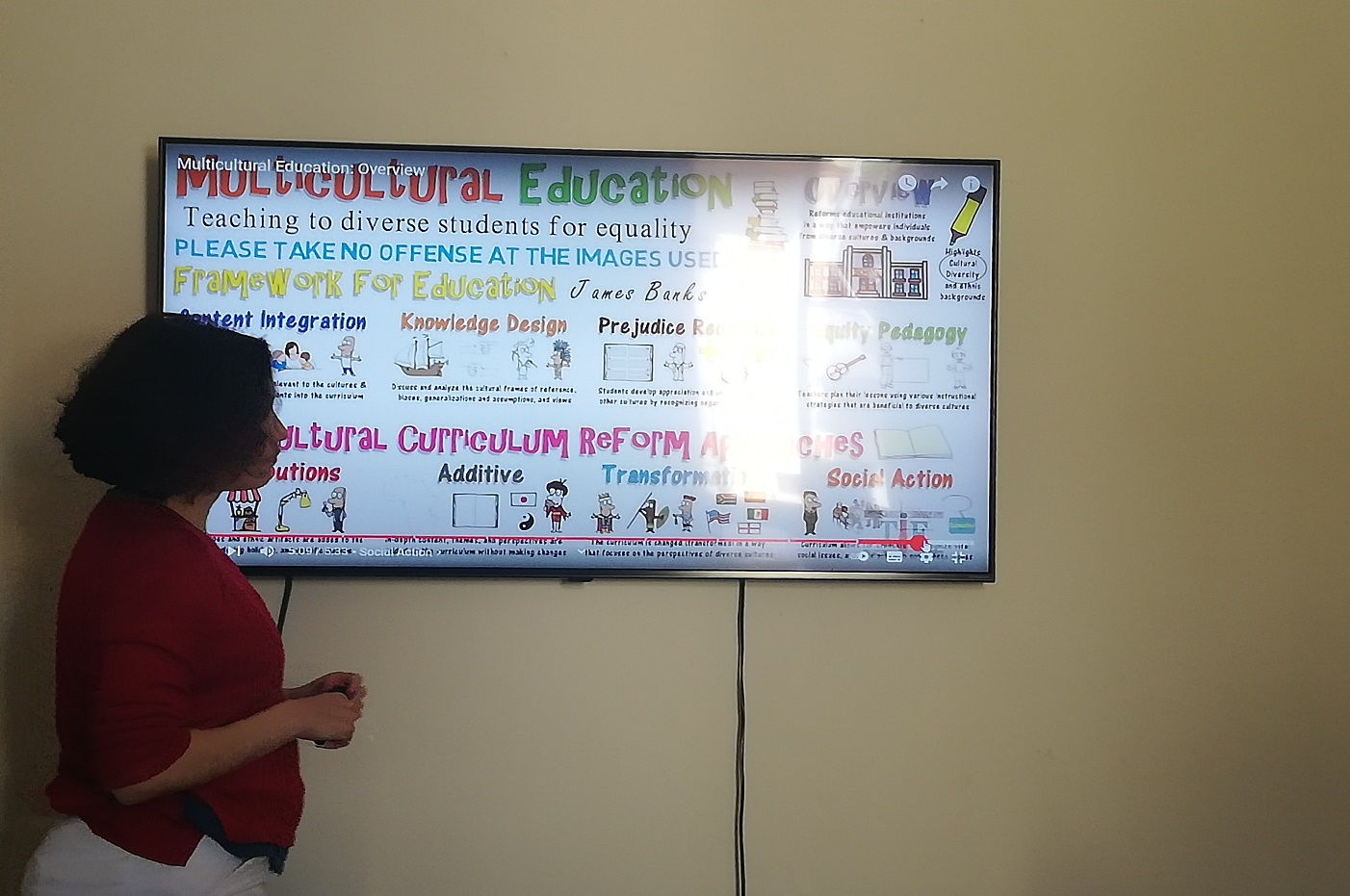 „Multikultúrna edukácia“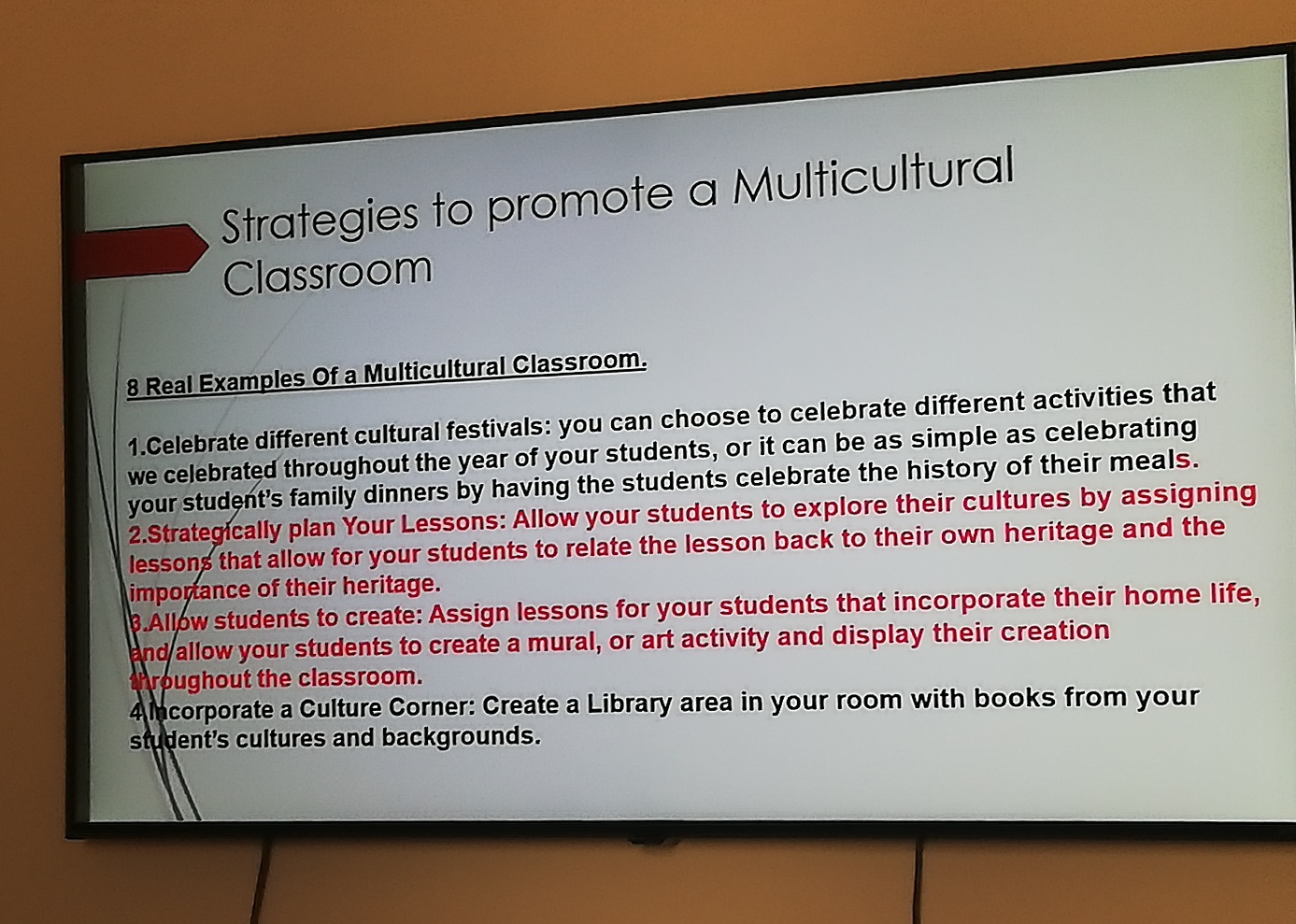 „Stratégie na podporu multikultúrnej triedy“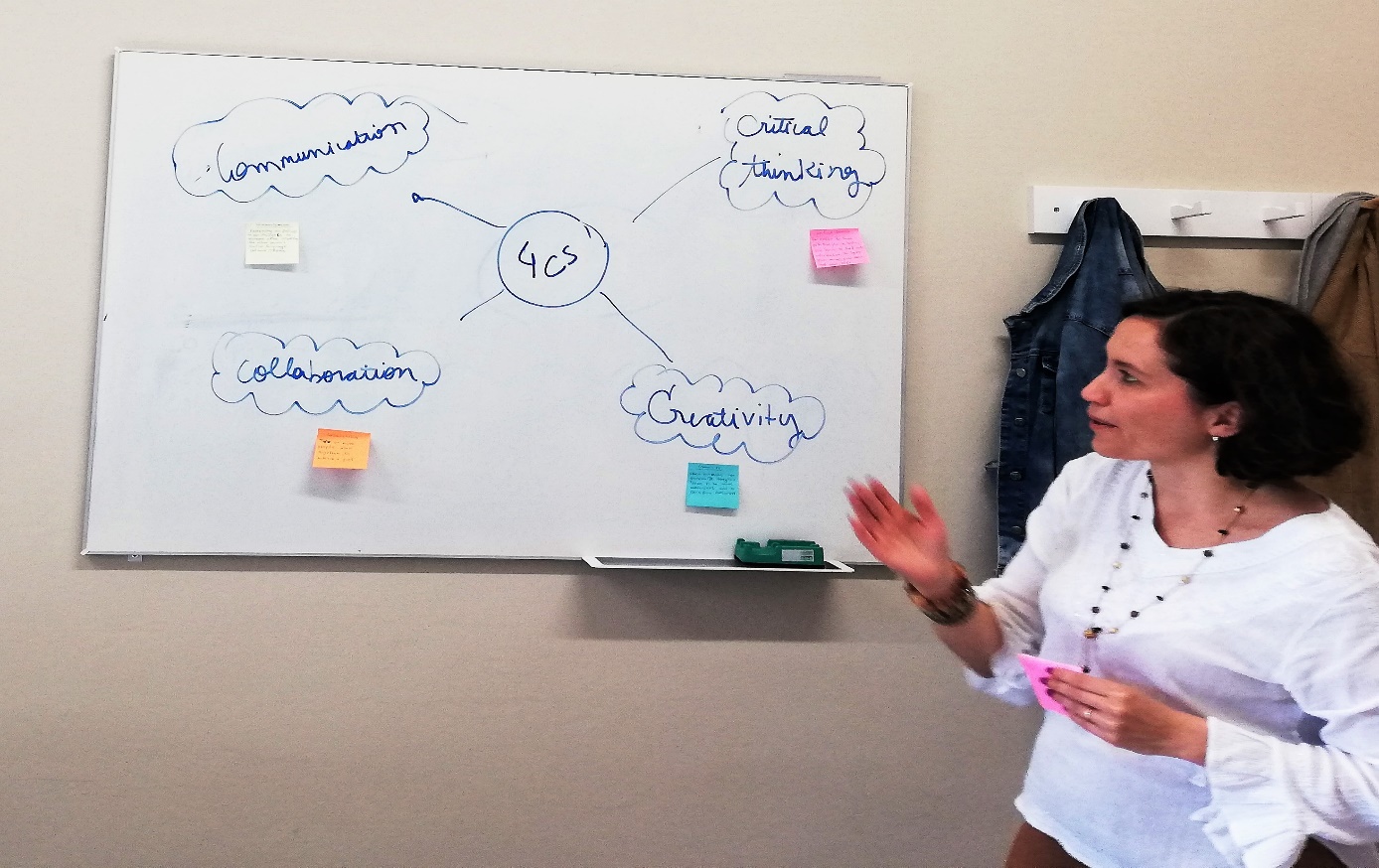 „Kľúčové slová“